              Esbjerg Politi Idrætsforening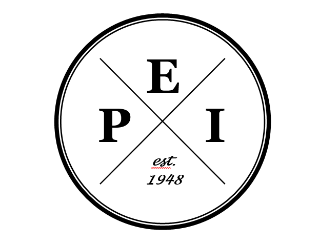 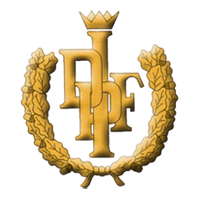 &Dansk Politiidrætsforbundindbyder hermed tilDe Danske Politimesterskaber 2021 i halvmaratonHvornår:	søndag den 22. august 2021 kl. 10.00.Hvor:	Start og mål ved Blue Water Dokken, Gl. Vardevej 82, 6700 Esbjerg. 	Løbet bliver afholdt som en del af Esbjerg City Half. https://www.esbjerghalf.dk/ GÆLDENDE FOR ALLE:Præmier:Der konkurreres om DPIF´s mesterskabsmedaljer, og diverse sponsorgaver.Turneringsledelse: I overensstemmelse med DPIF´s vedtægter.Startgebyr:Prisen er 199,- kr. ved anvendelse af kode: POLITI2021 Deltagere skal selv tilmelde sig løbet via https://www.esbjerghalf.dk/Klasseinddeling:	Klasse 1: Åben for alle og afvikles som Mesterskab.Klasse 2: Åben for alle deltagere, som i 2021 fylder 35 år og op til 44 år.Klasse 3: Åben for alle deltagere, som i 2021 fylder 45 år og op til 54 årKlasse 4: Åben for alle deltagere, som i 2021 fylder 55 år og ældreDameklasse.Kammeratskabsfrokost:	Afholdes umiddelbart efter løbet i kantinen på Esbjerg PG, hvor der vil være præmieoverrækkelse. Vi tænder op i grillen og servere pølser, kyllingespyd, pastasalat, kartoffelsalat og sodavand/vand. til en pris af 100kr. pr. person. Såfremt man deltager i frokosten skal beløbet indbetales på konto: 0400-4012748197. Tilmelding: I tilmeldingsmodulet på hjemmesiden skal der i boksen klub/firma skrives PDM efterfulgt af foreningsnavn f.eks.PDM Esbjerg PI.Da vi gerne vil vide, hvem der deltager i løbet og i kammeratskabsfrokosten bedes i sende disse oplysninger til jkr034@politi.dk senest d. 1. August 2020.  Spørgsmål:Rettes til Jesper Mørup tlf.: 30638413, e-mail: jsm009@politi.dk, frem til d. 12. juli og derefter til  Jakob Kristensen  E-mail: jkr034@politi.dkInfo: Startnumre vil blive afhentet af Esbjerg PI i dagene op til løbet og vil blive udleveret på løbsdagen. Esbjerg politigård ligger ca. 1 km. fra stævnepladsen. Der vil være mulighed for gratis parkering i området omkring politigården. Der vil være mulighed for at bade på Esbjerg PG efter løbet.Der vil være mulighed for at følges ud til stævnepladsen med afgang fra politigården kl. 09.00. Der er påstævnepladsen mulighed for at opbevare en taske under løbet.  I disse Corona-tider, så skal det nævnes at løbet afvikles efter gældende retningslinjer og anbefalinger, og at der derfor kan forekomme ændringer i forhold til selve indbydelsen.Overnatning:Evt. overnatning varetages og arrangeres af de enkelte foreninger.  Med venlig hilsenEsbjerg Politi Idrætsforening Jesper Mørup og Karsten Hulmose.